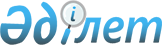 Об утверждении типового положения о региональных комиссиях по вопросам формирования государственной информационной политикиПриказ Министра информации и общественного развития Республики Казахстан от 6 мая 2021 года № 156. Зарегистрирован в Министерстве юстиции Республики Казахстан 12 мая 2021 года № 22746
      В соответствии с пунктом 3 статьи 4-6 Закона Республики Казахстан от 23 июля 1999 года "О средствах массовой информации" ПРИКАЗЫВАЮ:
      1. Утвердить прилагаемое Типовое положение о региональных комиссиях по вопросам формирования государственной информационной политики.
      2. Комитету информации Министерства информации и общественного развития Республики Казахстан в установленном законодательством порядке обеспечить:
      1) государственную регистрацию настоящего приказа в Министерстве юстиции Республики Казахстан;
      2) размещение настоящего приказа на интернет-ресурсе Министерства информации и общественного развития Республики Казахстан;
      3) в течение десяти рабочих дней после государственной регистрации настоящего приказа в Министерстве юстиции Республики Казахстан представление в Юридический департамент Министерства информации и общественного развития Республики Казахстан сведений об исполнении мероприятий, предусмотренных подпунктами 1) и 2) настоящего пункта.
      3. Контроль за исполнением настоящего приказа возложить на курирующего вице-министра информации и общественного развития Республики Казахстан.
      4. Настоящий приказ вводится в действие по истечении десяти календарных дней после дня его первого официального опубликования. Типовое положение о региональных комиссиях по вопросам государственной информационной политики Глава 1. Общие положения
      1. Настоящее Типовое положение о региональных комиссиях по вопросам государственной информационной политики (далее – Типовое положение) разработано в соответствии с пунктом 3 статьи 4-6 Закона Республики Казахстан от 23 июля 1999 года "О средствах массовой информации" (далее – Закон).
      2. Региональная комиссия по вопросам государственной информационной политики (далее – Комиссия) создается при местных исполнительных органах областей, городов республиканского значения, столицы (далее – местный исполнительный орган).
      3. Комиссия осуществляет свою деятельность в соответствии с Конституцией Республики Казахстан, законами, актами Президента и Правительства Республики Казахстан, правилами размещения государственного заказа по проведению государственной информационной политики на республиканском и региональном уровнях, утверждаемыми в соответствии с подпунктом 7-1) статьи 4-3 Закона (далее – Правила), иными нормативными правовыми актами и настоящим Типовым положением. Глава 2. Функции Комиссии
      4. Основными функциями Комиссии являются:
      1) рассмотрение заявок претендентов на получение государственного заказа по проведению государственной информационной политики на региональном уровне и выработка предложений в соответствии с Правилами;
      2) направление заявок претендентов на получение государственного заказа по проведению государственной информационной политики на региональном уровне на рассмотрение Республиканской комиссии по вопросам государственной информационной политики и для получения рекомендаций в соответствии с Правилами;
      3) направление перечня тематических направлений государственной информационной политики на региональном уровне на согласование в Республиканскую комиссию по вопросам государственной информационной политики в соответствии с Правилами;
      4) утверждение перечня тематических направлений государственной информационной политики на региональном уровне, реализуемых в рамках государственного заказа по проведению государственной информационной политики на региональном уровне в соответствии с Правилами;
      5) принятие решения о допуске или не допуске претендентов к участию на получение государственного заказа по проведению государственной информационной политики на региональном уровне;
      6) принятие решения об определении победителя государственного заказа по проведению государственной информационной политики на региональном уровне;
      7) принятие решения о признании государственного заказа по проведению государственной информационной политики на региональном уровне несостоявшимся.  Глава 3. Порядок организации деятельности Комиссии
      5. Состав Комиссии формируется и утверждается местным исполнительным органом из числа руководителя государственного учреждения, уполномоченного местным исполнительным органом, на осуществление функций по проведению государственного заказа по проведению государственной информационной политики на региональном уровне, представителей некоммерческих организаций, средств массовой информации, заинтересованных государственных органов.
      6. Комиссия состоит из председателя, членов Комиссии и секретаря.
      Председателем Комиссии является должностное лицо не ниже руководителя государственного учреждения, уполномоченного местным исполнительным органом, на осуществление функций по проведению государственного заказа по проведению государственной информационной политики на региональном уровне, либо лицо, его замещающее.
      Секретарь Комиссии определяется из числа должностных лиц государственного учреждения, уполномоченного местным исполнительным органом, на осуществление функций по проведению государственного заказа по проведению государственной информационной политики на региональном уровне.
      Секретарь Комиссии не является членом Комиссии, и не участвует в голосовании.
      7. Комиссия является постоянно действующим органом и состоит из не менее семи членов.
      8. Рабочим органом Комиссии является государственное учреждение, уполномоченное местным исполнительным органом, на осуществление функций по проведению государственного заказа по проведению государственной информационной политики на региональном уровне.
      9. Заседания Комиссии считаются правомочными, если на них присутствуют более половины от общего числа членов Комиссии.
      10. Председатель Комиссии осуществляет руководство работой Комиссии, председательствует на заседаниях Комиссии, утверждает повестку дня заседания Комиссии, подписывает протоколы заседаний Комиссии, осуществляет контроль за реализацией решений Комиссии.
      11. Члены Комиссии:
      1) рассматривают на предмет полноты и надлежащего оформления документы, представленные претендентами для подтверждения соответствия предлагаемых ими услуг;
      2) дают заключения на предмет соответствия предлагаемых претендентом на получение государственного заказа по проведению государственной информационной политики на региональном уровне заявки с перечнем документов к требованиям, предусмотренными Правилами;
      3) проводят балльную оценку государственного заказа по проведению государственной информационной политики на региональном уровне в соответствии с Правилами.
      12. Секретарь Комиссии:
      1) формирует повестку дня для заседания, обеспечивает необходимыми документами и организует проведение заседания Комиссии;
      2) направляет заявки претендентов на получение государственного заказа по проведению государственной информационной политики на региональном уровне на рассмотрение Республиканской комиссии по вопросам государственной информационной политики в соответствии с Правилами;
      3) обеспечивает сохранность документов, представленных на рассмотрение заседаний Комиссии;
      4) информирует членов Комиссии о наличии прямой или косвенной заинтересованности в участии по проведению государственной информационной политики на республиканском и региональном уровнях у членов Комиссии.
      13. Члены Комиссии обладают равными голосами при принятии решения. Решения Комиссии принимаются открытым голосованием и считаются принятыми большинством голосов от общего количества присутствующих членов Комиссии. В случае равенства голосов, принятым считается решение, за которое проголосовал председатель Комиссии.
      В случае несогласия с решением Комиссии члены Комиссии излагают свое мнение в письменном виде, которое прилагается к протоколу заседания Комиссии.
      14. В случае отсутствия члена Комиссии на заседаниях в протоколе заседания Комиссии указывается причина его отсутствия с приложением документа, подтверждающего данный факт.
      15. Член Комиссии не участвует в рассмотрении заявок претендентов, если у члена Комиссии имеется прямая или косвенная заинтересованность в участии по проведению государственной информационной политики на республиканском и региональном уровнях.
      В случае если у члена Комиссии имеется прямая или косвенная заинтересованность в участии по проведению государственной информационной политики на республиканском и региональном уровнях, он информирует об этом председателя, членов и секретаря Комиссии.
					© 2012. РГП на ПХВ «Институт законодательства и правовой информации Республики Казахстан» Министерства юстиции Республики Казахстан
				
      Министр информации и общественного развития
 Республики Казахстан 

А. Балаева
Утверждено приказом
Министра информации и
общественного развития
Республики Казахстан
от 6 мая 2021 года № 156